DICTAMEN  NÚMER O: CU/CNNM/CCE/001/2023                                                             EXPEDIENTE NÚMERO: CU/CNNM/CCE/001/2023Oaxaca de Juárez- 20U·2Ol4          ·COMISIONES      UNIDAS      DE NOMENCLATURA      MUNICIPALEDUCADORANORMATIVIDAD      Y Y	DE     CIUDADDICTAMEN NÚMERO:  CU/CNNM/CCE/001/2023. EXPEDIENTE NÚMERO:  CU/CNNM/CCE/0012023.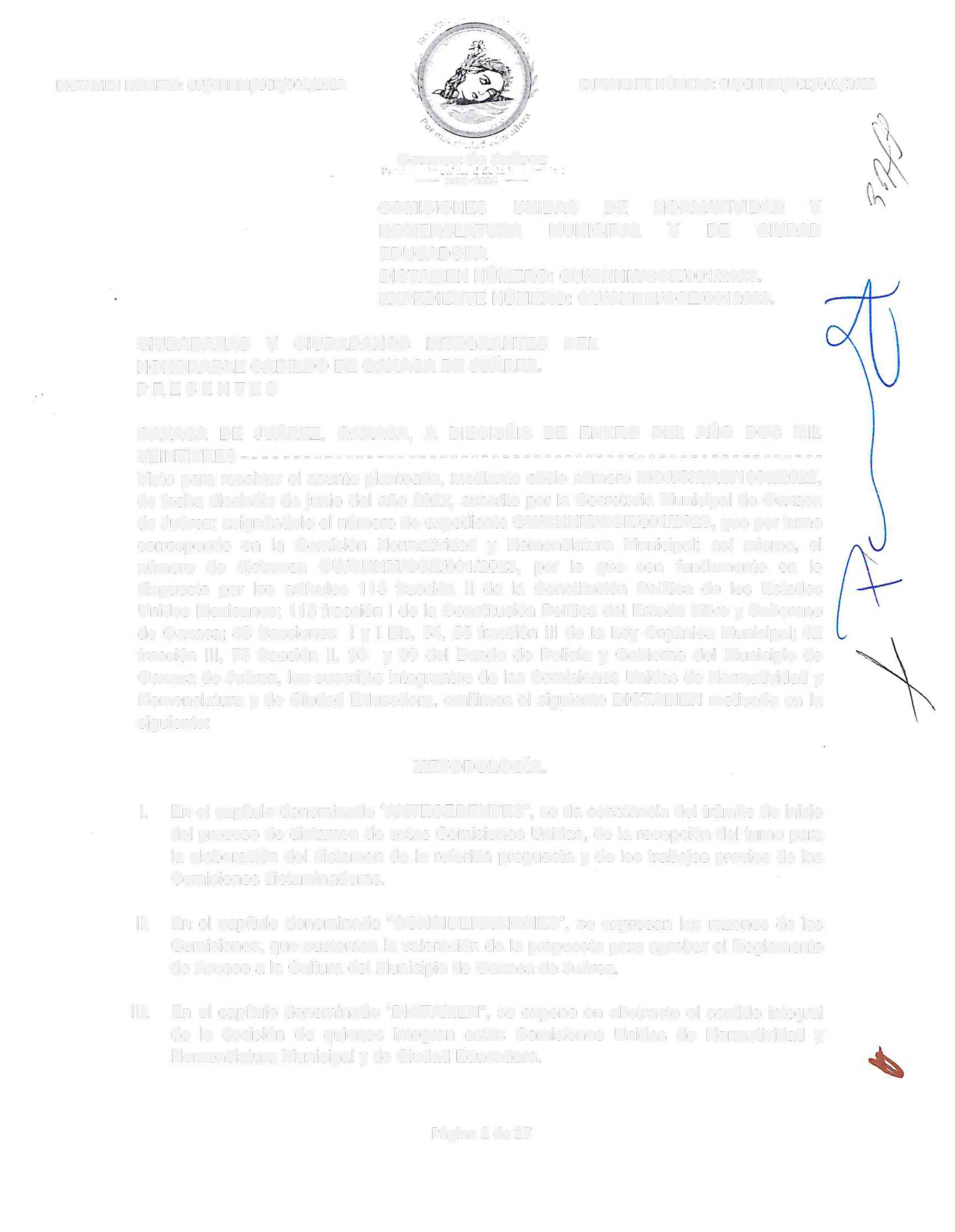 CIUDADANAS    Y   CIUDADANOS    INTEGRANTES    DEL HONORABLE CABILDO DE OAXACA DE JUÁREZ. PRESENTESOAXACA DE JUÁREZ, OAXACA, A DIECISÉIS DE ENERO DEL AÑO DOS MIL VEINTITRES - - - - - - - - - - - - - - - - - - - - - - - - - - - - - - - - - - - - - - - - - - - - - - - - - - - - - - - - Visto  para resolver el  asunto planteado,  mediante oficio número MOJ/SM/AC/1069/2022, de fecha dieciséis de junio del  año 2022,  suscrito  por la  Secretaria Municipal  de Oaxaca de Juárez;  asignándole el  número de expediente CU/CNNM/CCE/001/2023, que por turno corresponde  en  la  Comisión  Normatividad  y  Nomenclatura  Municipal;  así  mismo,  el número  de  dictamen   CU/CNNM/CCE/001/2023,   por  lo  que  con  fundamento   en  lo dispuesto  por los  artículos  115  fracción  11       de  la  Constitución  Política  de  los  Estados Unidos Mexicanos;  113 fracción  I     de la  Constitución  Política  del  Estado Libre y Soberano de Oaxaca; 43 fracciones   I     y I      Bis, 54, 55 fracción  111  de la Ley Orgánica Municipal; 62 fracción  111,  75 fracción  11,  98   y 99 del  Bando de Policía y Gobierno  del  Municipio de Oaxaca de Juárez, los suscritos integrantes de las Comisiones Unidas de Normatividad y Nomenclatura y de Ciudad Educadora, emitimos el siguiente DICTAMEN  motivado en la siguiente:METODOLOGÍA.l.      En el  capítulo denominado "ANTECEDENTES",  se da constancia del trámite de inicio del  proceso de dictamen de estas Comisiones Unidas,  de la  recepción  del turno para la elaboración del dictamen de la referida propuesta y de los trabajos previos de las Comisiones dictaminadoras.11.     En el capítulo denominado  "CONSIDERACIONES", se expresan  las razones de las Comisiones,  que sustentan la valoración de la  propuesta para aprobar el  Reglamento de Acceso a la Cultura del  Municipio de Oaxaca de Juárez.111.     En el  capítulo denominado  "DICTAMEN",  se expone en abstracto el  sentido  integral de la decisión de quienes integran estas Comisiones Unidas de Normatividad y Nomenclatura Municipal y de Ciudad Educadora.Página 1 de 17DICTAMEN  NÚMERO: CU/CNNM/CCE/001/2023                                                             EXPEDIENTE  NÚMERO: CU/CNNM/CCE/001/2023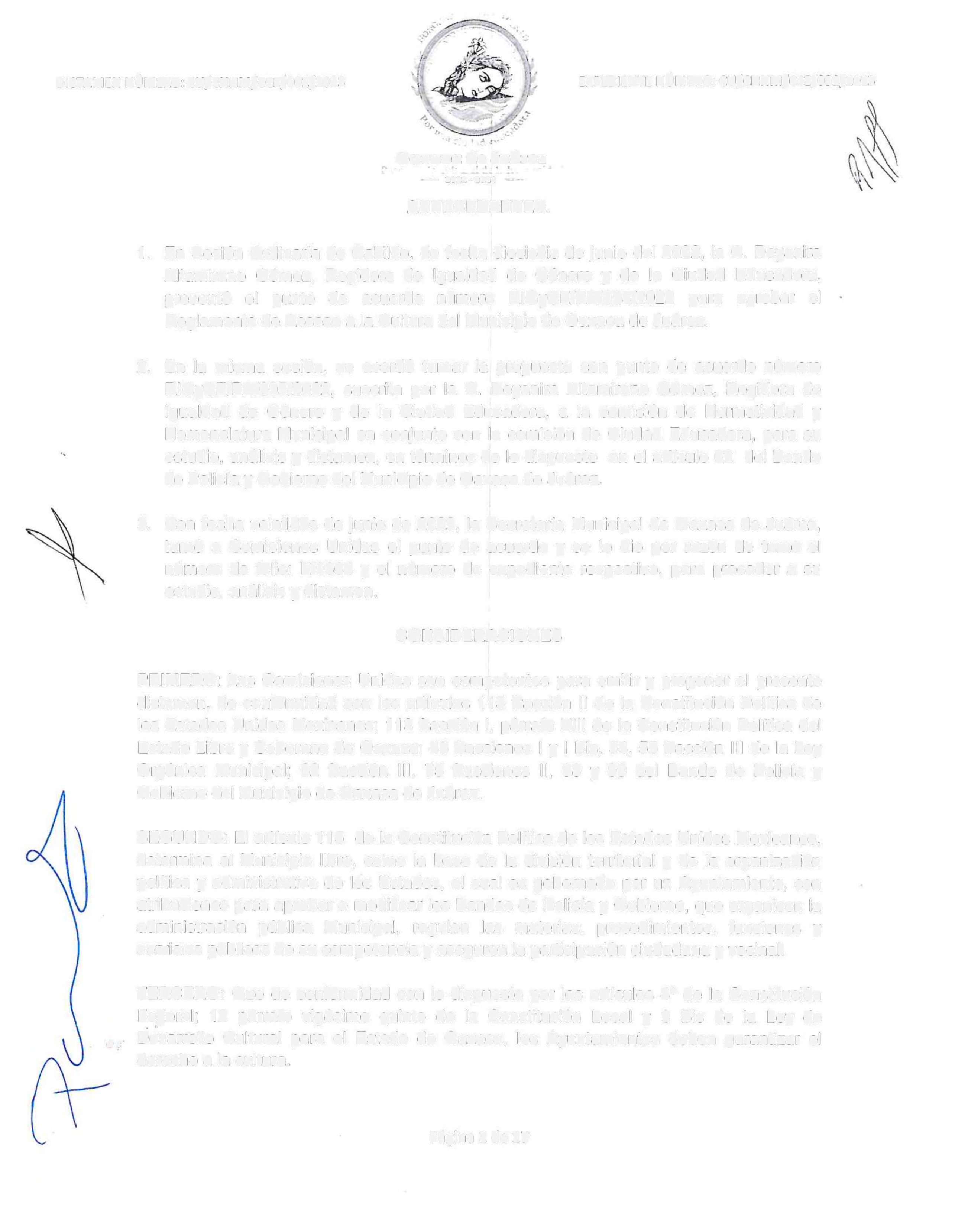 Oaxaca de Juárez- 2022-2024ANTECEDENTES.1.    En Sesión Ordinaria de Cabildo, de fecha dieciséis de junio del 2022, la C. Deyanira Altamirano  Gómez,  Regidora  de  Igualdad  de  Género  y  de  la  Ciudad  Educadora, presentó   el   punto   de   acuerdo   número   RIGyCE/PA/005/2022   para   aprobar   el Reglamento de Acceso a la Cultura del Municipio de Oaxaca de Juárez.2.   En la  misma sesión,  se acordó turnar  la  propuesta  con punto de acuerdo  número RIGyCE/PA/005/2022,  suscrita  por la  C.  Deyanira Altamirano  Gómez,  Regidora de Igualdad  de  Género  y de  la  Ciudad  Educadora,  a   la  comisión  de  Normatividad  y Nomenclatura Municipal en conjunto con la comisión de Ciudad Educadora,  para su estudio,  análisis y dictamen,  en términos de lo dispuesto  en el  artículo 62  del  Bando de Policía y Gobierno del  Municipio de Oaxaca de Juárez.3.   Con fecha veintidós  de junio de 2022,  la  Secretaría  Municipal  de Oaxaca de Juárez, turnó a Comisiones  Unidas el  punto de acuerdo y se le  dio por razón de turno el número de folio:  F/0364 y el  número de expediente respectivo,  para proceder a su estudio,  análisis y dictamen.CONSIDERACIONESPRIMERO:  Las Comisiones  Unidas son competentes para emitir y proponer el presente dictamen,  de conformidad con los  artículos 115  fracción  11      de la  Constitución  Política  de los Estados Unidos Mexicanos;  113 fracción 1,  párrafo XIII de la Constitución Política del Estado Libre y Soberano de Oaxaca; 43 fracciones I     y I      Bis, 54, 55 fracción 111  de la Ley Orgánica  Municipal;  62 fracción  111,  75 fracciones  11,  98 y 99 del  Bando de  Policía y Gobierno del Municipio de Oaxaca de Juárez.SEGUNDO:  El artículo 115  de la Constitución Política de los Estados Unidos Mexicanos, determina al Municipio libre,  como la  base de la división territorial y de la organización política y administrativa de los Estados, el cual es gobernado por un Ayuntamiento, con atribuciones para aprobar o modificar los Bandos de Policía y Gobierno, que organicen la administración  pública  Municipal,   regulen  las  materias,   procedimientos,  funciones  y servicios públicos de su competencia y aseguren la participación ciudadana y vecinal.TERCERO:  Que de conformidad con lo  dispuesto por los  artículos 4° de la  ConstituciónFe,9]eral;   12  párrafo  vigésimo  quinto  de  la  Constitución   Local  y  3   Bis  de  la   Ley de., :     Desarrollo Cultural  para el  Estado de Oaxaca,  los  Ayuntamientos  deben  garantizar  el derecho a la cultura.Página 2 de 17DICTAMEN NÚMERO:  CU/CNNM/CCE/001/2023                                                                     EXPEDIENTE  NÚMERO:  CU/CNNM/CCE/001/2023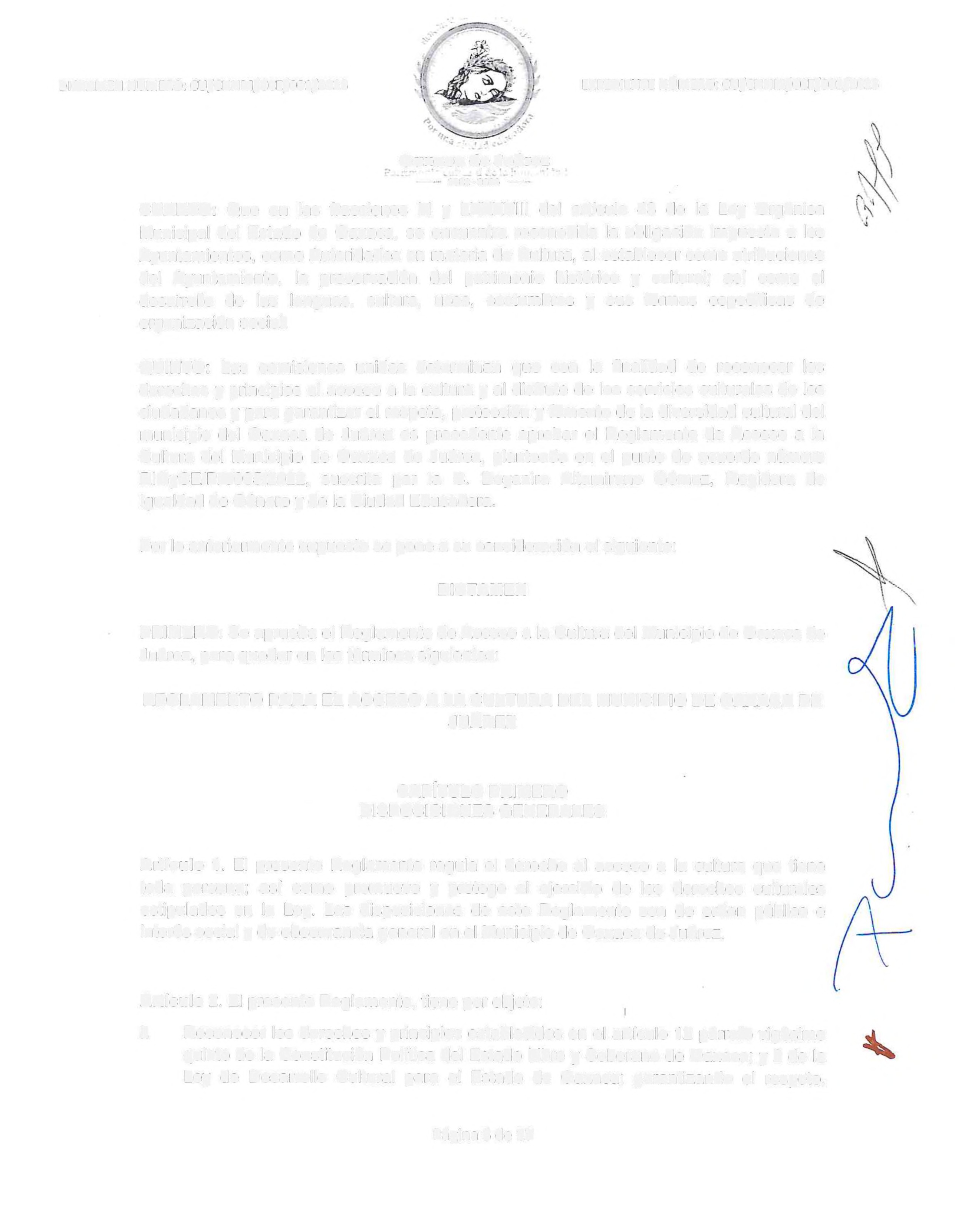 Oaxaca de Juárez•.        1      ••- 2022 · 2024  -CUARTO:  Que  en  las  fracciones  LI  y  LXXXVIII  del  artículo  43  de  la  Ley  Orgánica Municipal del  Estado de Oaxaca,  se encuentra reconocida la obligación impuesta a  los Ayuntamientos,  como Autoridades  en materia de Cultura,  al  establecer como atribuciones del  Ayuntamiento,   la  preservación   del  patrimonio  histórico  y  cultural;   así  como  el desarrollo  de  las  lenguas,  cultura,   usos,  costumbres  y  sus  formas   específicas  de organización social.QUINTO:   Las  comisiones  unidas  determinan  que  con  la  finalidad  de  reconocer  los derechos y principios al acceso a  la cultura y al disfrute de los servicios culturales de los ciudadanos y para garantizar el respeto, protección y fomento de la diversidad cultural del municipio del  Oaxaca de Juárez es procedente aprobar el  Reglamento de Acceso  a  la Cultura del  Municipio de Oaxaca de Juárez,  planteada en el  punto de acuerdo número RIGyCE/PA/005/2022,  suscrita  por  la  C.   Deyanira  Altamirano  Gómez,   Regidora  de Igualdad de Género y de la Ciudad Educadora.Por lo anteriormente expuesto se pone a su consideración el siguiente:DICTAMENPRIMERO:  Se aprueba el  Reglamento de Acceso a la Cultura del Municipio de Oaxaca deJuárez,  para quedar en los términos siguientes:REGLAMENTO PARA  EL ACCESO  A LA CULTURA  DEL MUNICIPIO  DE OAXACA  DE JUÁREZCAPÍTULO  PRIMERO DISPOSICIONES GENERALESArtículo  1.  El  presente  Reglamento  regula el  derecho al  acceso a  la  cultura que tiene toda persona; así como promueve y protege el ejercicio de los derechos culturales estipulados  en la  Ley.  Las disposiciones  de este  Reglamento son de orden  público e interés social y de observancia general en el Municipio de Oaxaca de Juárez.Artículo  2.  El presente Reglamento, tiene por objeto:l.	Reconocer los derechos y principios establecidos en el  artículo 12  párrafo vigésimo quinto de la  Constitución  Política del  Estado Libre y Soberano de Oaxaca;  y 2 de la Ley de  Desarrollo  Cultural  para  el  Estado de  Oaxaca;  garantizando  el  respeto,Página 3 de 17DICTAMEN  NÚMERO: CU/CNNM/CCE/001/2023'          _......               ~                   .·t--~~/'Oaxaca de Juárez2022- 2024EXPEDIENTE NÚMERO, cu /CN N M/CCE/001/2023 R\~protección   y  fomento  de   la   diversidad   cultural   en   el   Municipio;   así   como   del patrimonio cultural tanto de las  comunidades como de los  individuos.11.       Diseñar  e  implementar  los  mecanismos   de  participación   pública   y  privada  en  el desarrollo  cultural  del  Municipio;111.            Ejecutar  las  políticas   públicas   en  materia   cultural,  observando  los  principios   de transparencia  en  la  función  pública,  perspectiva   de  género,  interculturalidad,  y no discriminación;  yIV.     Diseñar   y  establecer  los  mecanismos  para  el  acceso   y  la  participación   de  las personas  a las  manifestaciones  culturales.Artículo  3.  Para los  efectos  del  presente  Reglamento,  se entenderá por:l.          Constitución Local:  Constitución  Política del  Estado Libre y Soberano  de Oaxaca;11.       Ley:  Ley de Desarrollo  Cultural  para el  Estado de Oaxaca;111.      Bando:  Bando  de Policía y Gobierno  del  Municipio  de Oaxaca  de Juárez;IV.      Ayuntamiento:  Honorable  Ayuntamiento Constitucional  del  Municipio  de Oaxaca  deJuárez;V.       Municipio:  Municipio  de Oaxaca  de Juárez;VI.     Comisión:  Comisión  de la  Ciudad  Educadora;VII.    Secretaría:  Secretaría de Arte y Cultura;VIII.   Consejo:  Consejo Municipal de Cultura;IX.      Programa:  Programa  Anual  Municipal de Cultura;X.       Derechos   culturales:  A  los  derechos   humanos   para  asegurar   el  disfrute  de  la cultura y de  sus  componentes  en condiciones   de  igualdad,  dignidad   humana  y nodiscriminación;XI.XII.Desarrollo  cultural: A la racionalidad  administrativa encaminada a prever y adaptar armónicamente   las    actividades     económicas   con    las    expresiones    culturales identitarias  de las  comunidades que conforman  al  Municipio  de Oaxaca  de Juárez;lnterculturalidad: A la presencia  e interacción equitativa de diversas  culturas y a  la posibilidad  de generar  expresiones culturales compartidas, a través  del diálogo  y del respeto  mutuo;  y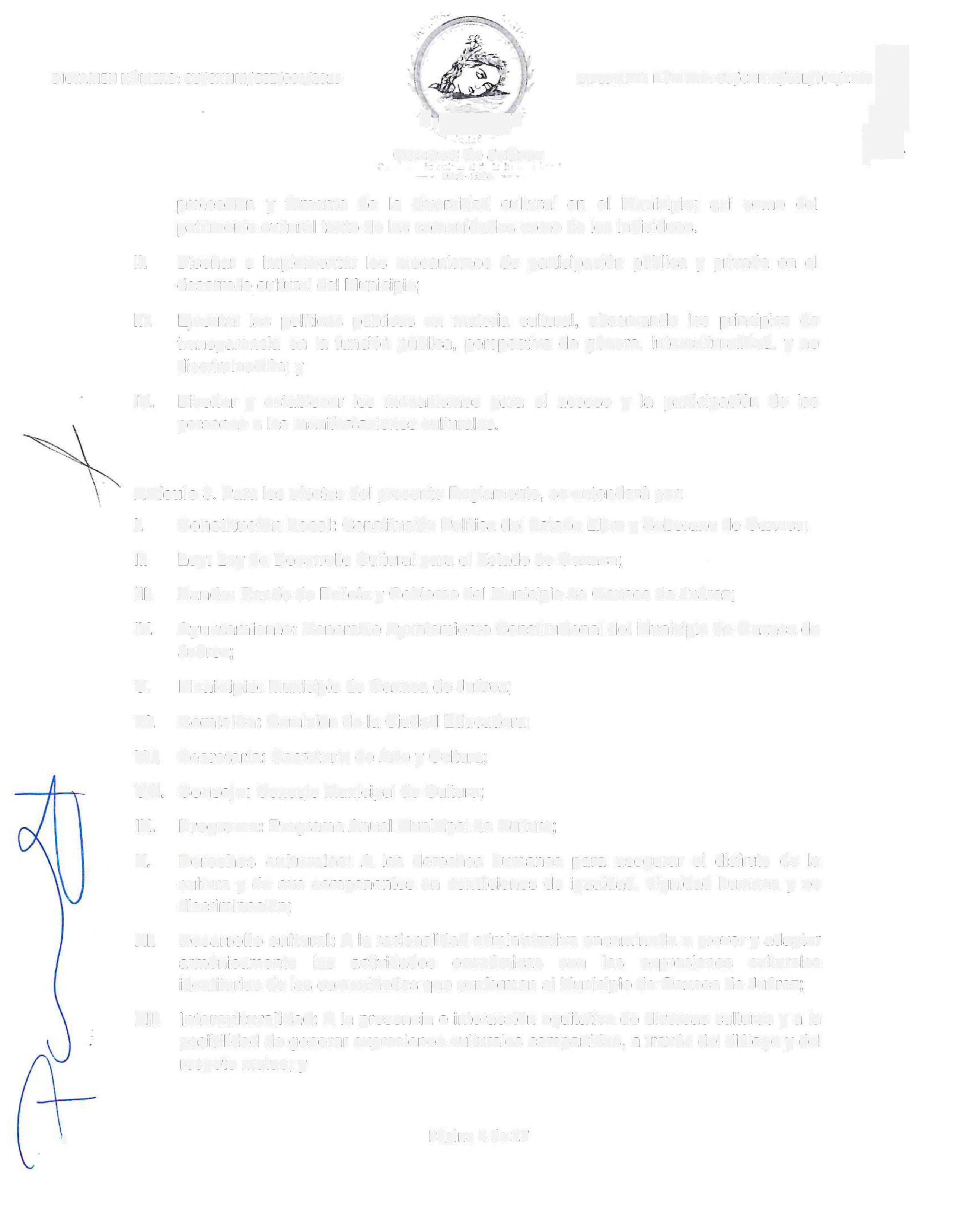 l.                                                                                                                                                           Página 4 de 17DICTAMEN  NÚMERO: CU/CNNM/CCE/001/2023                                                                     EXPEDIENTE NÚMERO: CU/CNNM/CCE/001/2023Oaxaca-de. Juárez,                    '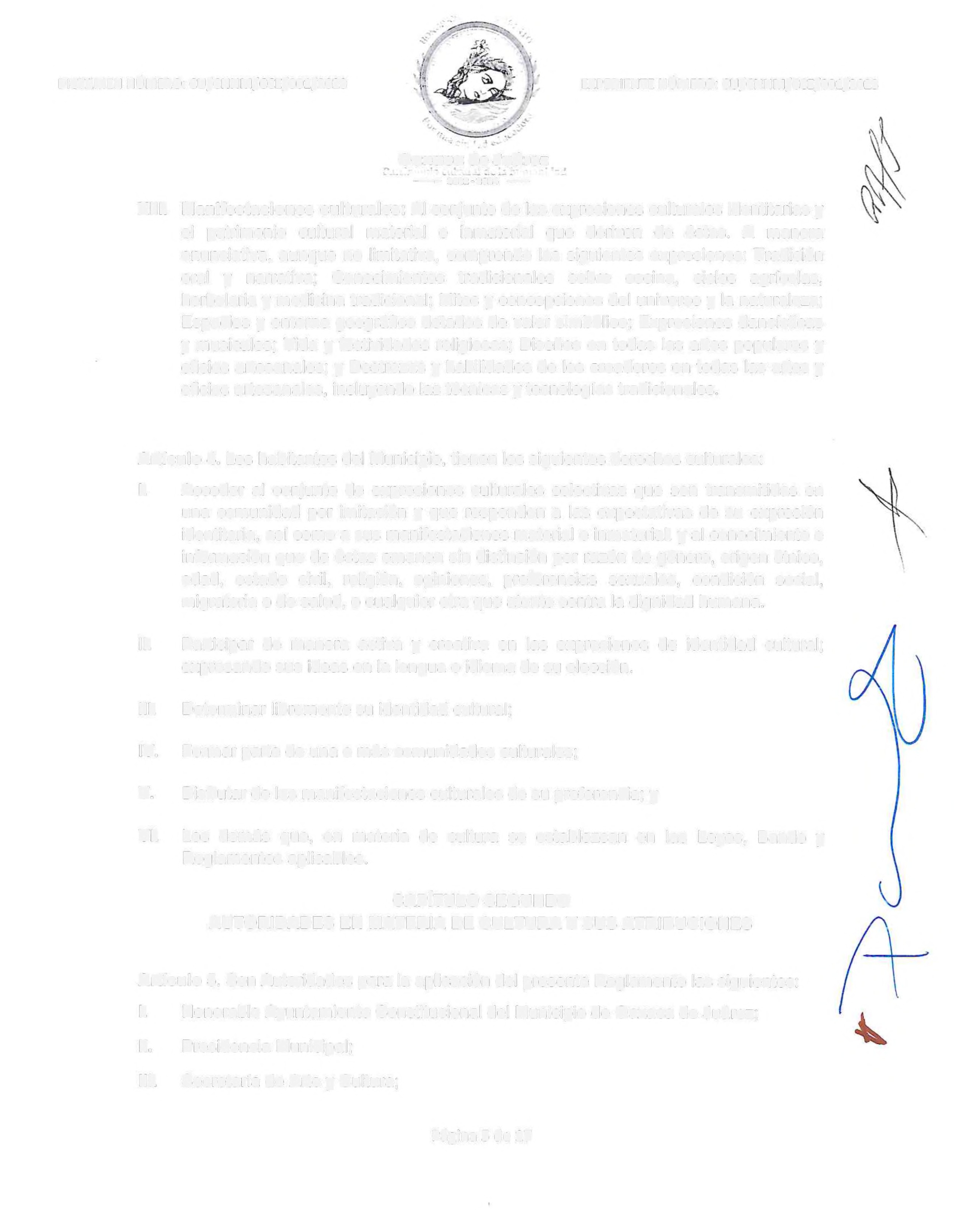 -- 2022·2024 -XIII.    Manifestaciones culturales:  Al conjunto de las expresiones culturales identitarias y el   patrimonio  cultural  material  e  inmaterial  que  deriven  de  éstas.  A  manera enunciativa,  aunque no limitativa,  comprende las  siguientes expresiones:  Tradición oral   y   narrativa;   Conocimientos   tradicionales   sobre   cocina,   ciclos   agrícolas, herbolaria y medicina tradicional; Mitos y concepciones del universo y la naturaleza; Espacios y entorno geográfico dotados de valor simbólico;  Expresiones dancísticas y musicales; Vida y festividades religiosas;  Diseños en todas las artes populares y oficios artesanales; y Destrezas y habilidades de los creadores en todas las artes y oficios artesanales,  incluyendo las técnicas y tecnologías tradicionales.Artículo  4.  Los habitantes del  Municipio, tienen los siguientes derechos culturales:l.	Acceder  al  conjunto  de expresiones  culturales colectivas  que son transmitidas  en una comunidad  por imitación y que responden a  las expectativas de su expresión identitaria,  así como a sus manifestaciones material e inmaterial. y al conocimiento e información que de éstas emanen sin distinción por razón de género, origen étnico, edad,  estado  civil,   religión,  opiniones,   preferencias  sexuales,  condición  social, migratoria o de salud, o cualquier otra que atente contra la dignidad humana.11.       Participar  de  manera  activa  y creativa  en  las  expresiones  de  identidad  cultural;expresando sus ideas en la lengua o idioma de su elección.111.           Determinar libremente su identidad cultural;IV.      Formar parte de una o más comunidades culturales;V.       Disfrutar de las manifestaciones culturales de su preferencia; yVI.     Los demás  que,   en  materia  de  cultura  se  establezcan  en  las  Leyes,   Bando yReglamentos aplicables.CAPÍTULO  SEGUNDOAUTORIDADES EN MATERIA  DE CULTURA  Y SUS ATRIBUCIONESArtículo  5.  Son Autoridades para la aplicación del presente Reglamento las siguientes:l.           Honorable Ayuntamiento Constitucional del  Municipio de Oaxaca de Juárez;11.        Presidencia Municipal;111.           Secretaría de Arte y Cultura;Página  5 de 17DICTAM EN  NÚM ER O: CU/CNNM/CCE/001/2023Oaxaca de Juárez.                                        '              '---   2022 · 2014IV.      Secretaría de Fomento Turístico;EXPEDIENTE  NÚMERO: CU/CNNM/CCE/001/2023V.       Secretaría  de  Obras  Públicas y  Desarrollo  Urbano a través  de  la  Dirección  delCentro y Patrimonio Histórico; yVI.     Coordinación de Comunicación Social.Artículo   6.   Corresponde  al   Honorable  Ayuntamiento  Constitucional   del   Municipio  deOaxaca de Juárez:l.~..    11.111.IV.Identificar, preservar y difundir, tanto las expresiones de identidad cultural como del patrimonio material e inmaterial derivados de ésta;Definir y establecer políticas públicas que promuevan una mayor participación social en el desarrollo Municipal a través de sus expresiones de identidad cultural;Promover y organizar la realización de exposiciones, ferias, festivales, certámenes, cursos  y  representaciones  que  fomenten  el  desarrollo  de  las  expresiones  de identidad cultural y del patrimonio material e inmaterial que deriven de ésta.Garantizar el acceso a las expresiones de identidad cultural y a la información del patrimonio material e inmaterial que deriven de ésta;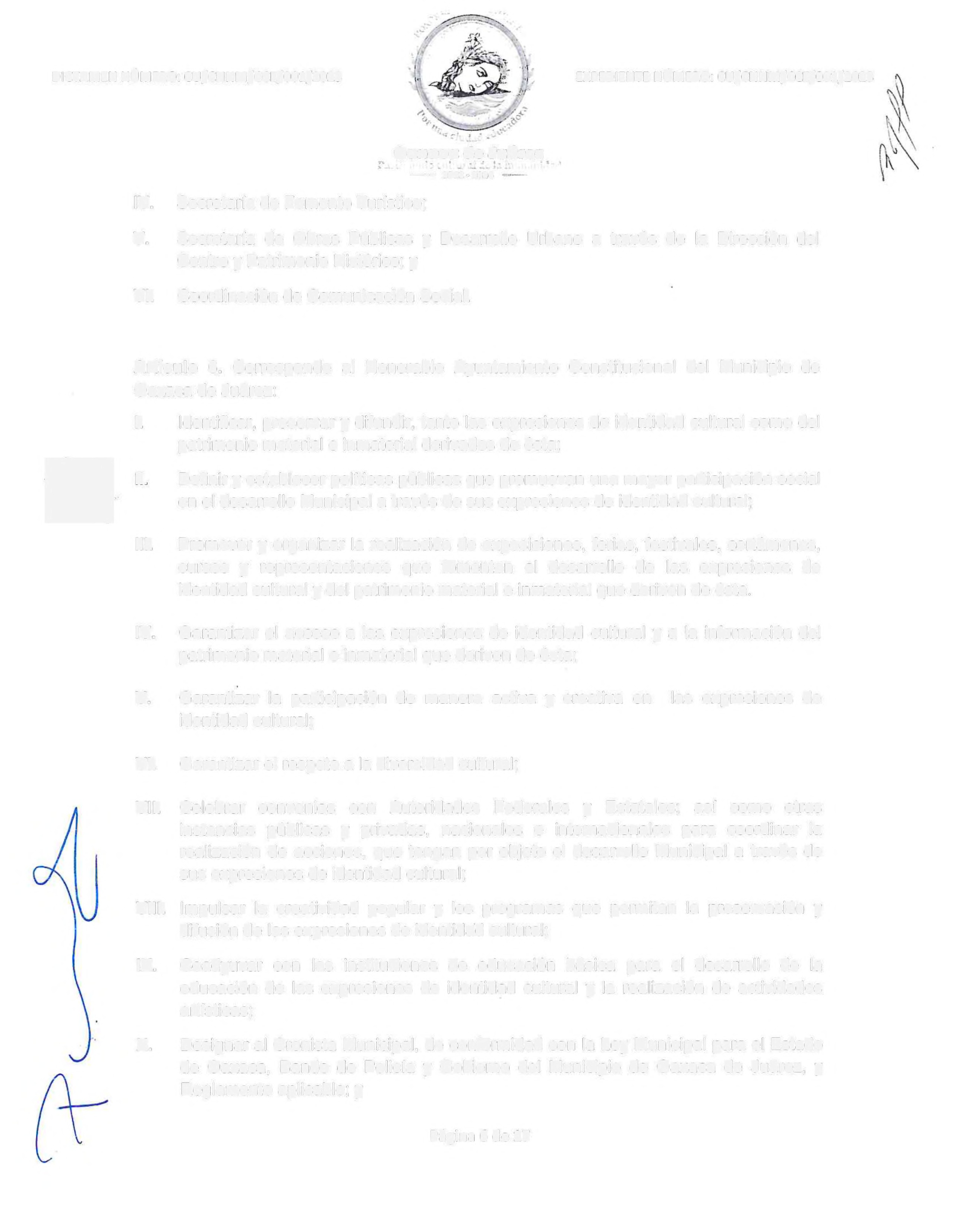 V.      Garantizar  la  participación  de  manera  activa  y creativa  en    las  expresiones  de identidad cultural;VI.     Garantizar el respeto a la diversidad cultural;VII.    Celebrar   convenios   con  Autoridades   Federales  y  Estatales;   así   como  otras instancias públicas y privadas, nacionales e internacionales para coordinar la realización de acciones,  que tengan por objeto el  desarrollo  Municipal  a  través de sus expresiones de identidad cultural;VIII.    Impulsar  la  creatividad  popular  y los  programas  que  permitan  la  preservación  y difusión de las expresiones de identidad cultural;IX.     Coadyuvar  con  las  instituciones  de  educación  básica  para  el  desarrollo  de  la educación de las expresiones de identidad cultural y la realización de actividades artísticas;X.  Designar al  Cronista Municipal,  de conformidad con la  Ley Municipal  para el  Estado de Oaxaca,  Bando de Policía y Gobierno del  Municipio de Oaxaca de Juárez,  y Reglamento aplicable; yPágina 6 de 17DICTAMEN NÚMERO:  CU/CNNM/CCE/001/2023                                                                     EXPEDIENTE  NÚMERO:  CU/CNNM/CCE/001/2023Oaxaca de Juárez- 2022- 2024  --XI.     Las demás que le otorguen las disposiciones aplicables.Artículo  7.  Corresponde a la Presidencia Municipal:l.	Preservar,   recuperar,  fomentar  y  promover  el  desarrollo  de toda  actividad    que exprese la identidad cultural de las comunidades que habitan en el  Municipio;11.       Identificar, preservar y difundir, tanto las expresiones de identidad cultural como del patrimonio material e inmaterial derivados de ésta;111.            Establecer  las  políticas  públicas  para  la  correcta  conservación  de  documentos, lugares y monumentos  que guarden relación significativa con sus expresiones de identidad cultural;IV.     Integrar a la Delegación que representará al Municipio de Oaxaca de Juárez, en la Guelaguetza  de  la  Fiesta  de  los  Lunes del  Cerro;  conforme  a  los  criterios  que establezca   la   Convocatoria   que   para   dicho   efecto,   emitan   las   instancias organizadoras del Gobierno del  Estado de Oaxaca;V.        Otorgar anuencia para elegir a la Representante del  Municipio en el Certamen de designación de la Diosa Centéotl; conforme a los criterios que establezca la Convocatoria  que  para  dicho  efecto,  emitan  las  instancias  organizadoras  del Gobierno del Estado de Oaxaca;VI.     Intervenir   en   los   eventos   nacionales   e   internacionales   que   promuevan   las expresiones de identidad cultural de las comunidades que habitan el  Municipio de Oaxaca de Juárez; yVII.    Las demás que le otorguen las  Leyes y Reglamentos aplicables.Artículo  8.  Corresponde a la Secretaría de Arte y Cultura: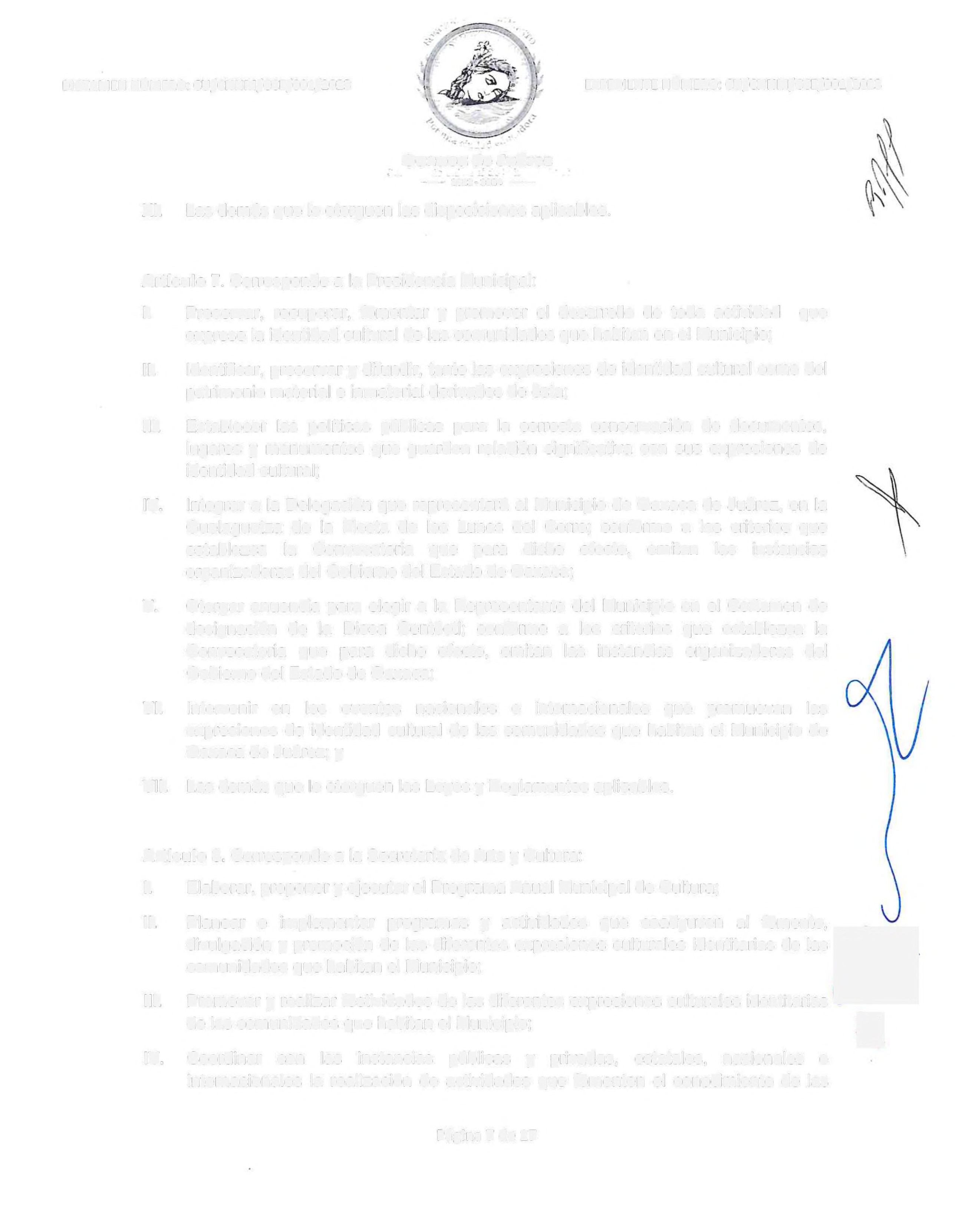 l.11.111. IV.Elaborar,  proponer y ejecutar el  Programa Anual Municipal de Cultura;Planear  e  implementar   programas  y  actividades   que  coadyuven   al   fomento,divulgación y promoción de las  diferentes  expresiones culturales identitarias  de las [\comunidades que habitan el  Municipio;Promover y realizar festividades de las diferentes  expresiones culturales identitarias    · ·de las comunidades que habitan el  Municipio;                                                                     ~Coordinar   con   las    instancias    públicas   y   privadas,    estatales,    nacionales    e internacionales  la  realización  de actividades  que fomenten  el  conocimiento de lasPágina  7 de 17DICT AM EN N ÚM ER O :  CU /C NNM /CC E/001/2023EXPEDIENTE  NÚMERO: CU/CNNM/CCE/001/2023    y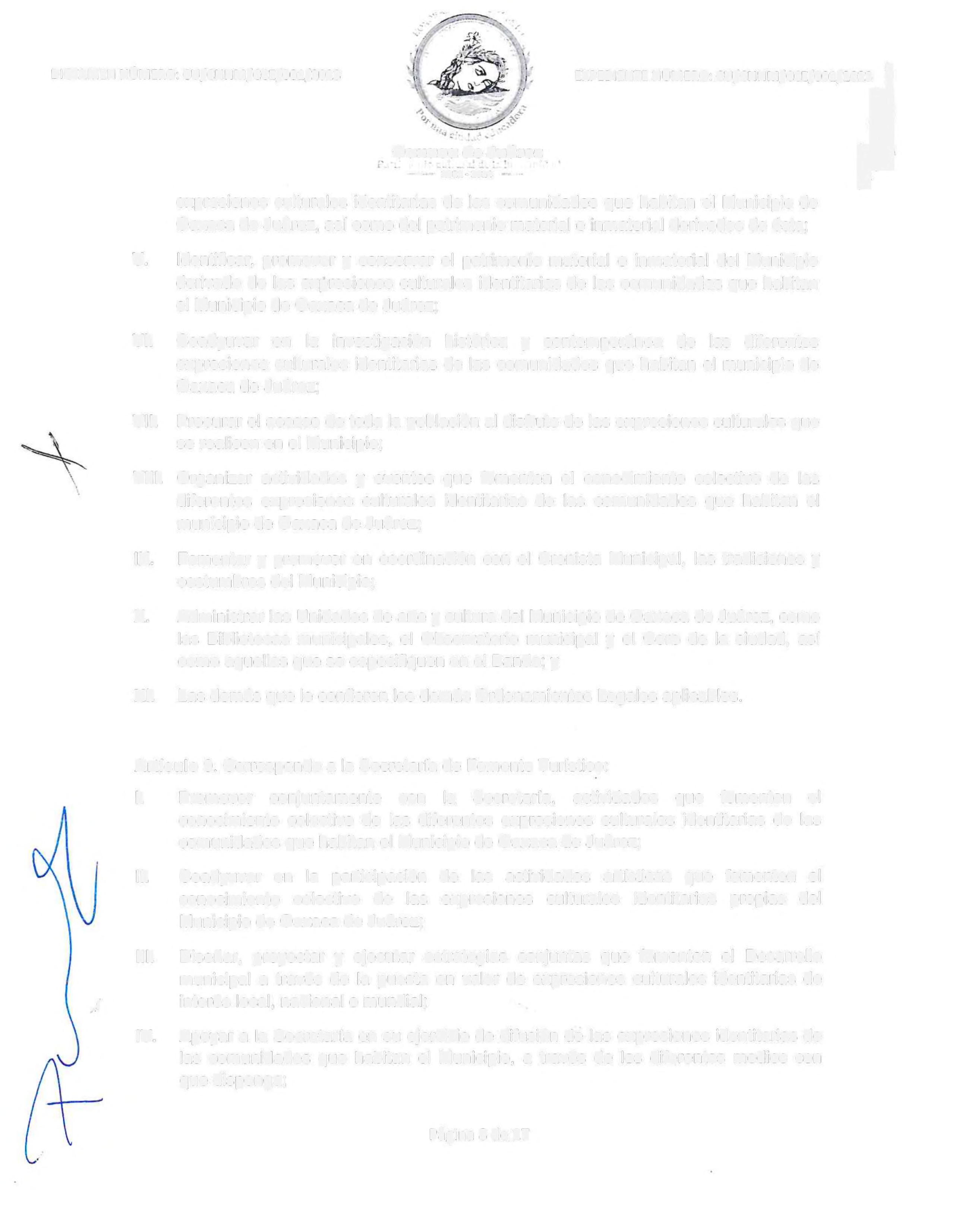 Oaxaca de Juárez'                                                           '-   l022 · 21)24                                                                                                                                                            ~~expresiones culturales identitarias  de las  comunidades que habitan el  Municipio deOaxaca de Juárez,  así como del patrimonio material e inmaterial derivados de ésta;V.        Identificar,  promover y conservar el  patrimonio material  e inmaterial del  Municipio derivado de las  expresiones culturales identitarias  de las  comunidades que habitan el Municipio de Oaxaca de Juárez;VI.     Coadyuvar   en   la   investigación   histórica  y  contemporánea   de   las   diferentes expresiones culturales identitarias de las comunidades que habitan el municipio de Oaxaca de Juárez;VII.    Procurar el  acceso de toda la población al disfrute de las expresiones culturales que se realicen en el Municipio;VIII.   Organizar  actividades  y  eventos  que fomenten  el  conocimiento  colectivo  de  las diferentes expresiones culturales identitarias de las comunidades que habitan el municipio de Oaxaca de Juárez;IX.     Fomentar y promover en coordinación con el  Cronista Municipal,  las tradiciones y costumbres del  Municipio;X.       Administrar las  Unidades de arte y cultura del  Municipio de Oaxaca de Juárez,  como las  Bibliotecas municipales,  el  Observatorio  municipal y el  Coro de la ciudad,  así como aquellas que se especifiquen en el Bando; yXI.     Las demás que le confieren los demás Ordenamientos Legales aplicables.Artículo  9.  Corresponde a la Secretaría de Fomento Turístico:Página 8 de 17DICTAMEN NÚMER O: CU/CNNM/CCE/001/2023EXPEDIENTE NÚMERO: CU/CNNM/CCE/001/2023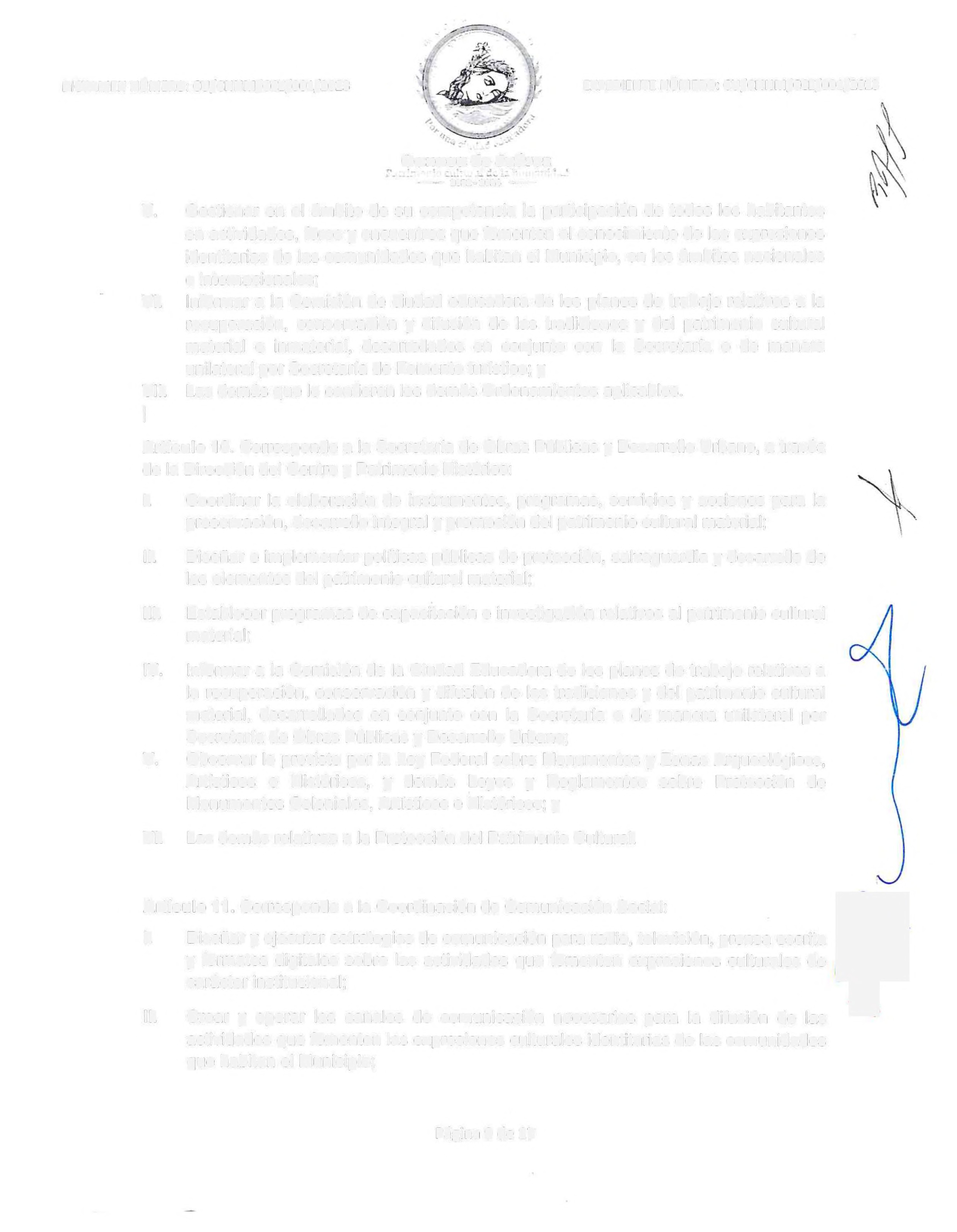 Oaxaca de Juárez-                '           •        1                                      -~- -  2022 · 2024   --v.     Gestionar  en el  ámbito  de su competencia la  participación  de todos los  habitantes en actividades, foros y encuentros que fomenten el conocimiento de las expresiones identitarias de las  comunidades que habitan el  Municipio,  en los  ámbitos  nacionales e internacionales;VI.      Informar a la Comisión de ciudad educadora de los planes de trabajo relativos a la recuperación,  conservación  y difusión  de las tradiciones  y del  patrimonio cultural material  e  inmaterial,  desarrollados  en  conjunto  con  la  Secretaría  o de  manera unilateral por Secretaría de Fomento turístico; yVII.    Las demás que le confieren los demás Ordenamientos aplicables.1Artículo 1 O.   Corresponde a la Secretaría de Obras Públicas y Desarrollo Urbano,  a través de la Dirección del Centro y Patrimonio Histórico:l.	Coordinar la  elaboración  de instrumentos,  programas,  servicios  y acciones  para la preservación, desarrollo integral y promoción del patrimonio cultural material;11.       Diseñar e implementar políticas públicas de protección, salvaguardia y desarrollo de los elementos del patrimonio cultural material;111.            Establecer programas de capacitación e investigación relativos al patrimonio cultural material;IV.      Informar a la  Comisión de la  Ciudad Educadora de los  planes de trabajo relativos  a la recuperación, conservación y difusión de las tradiciones y del patrimonio cultural material,  desarrollados  en conjunto  con la  Secretaría  o de manera  unilateral  por Secretaría de Obras Públicas y Desarrollo Urbano;V.      Observar lo previsto por la Ley Federal sobre Monumentos y Zonas Arqueológicos, Artísticos e Históricos, y demás Leyes y Reglamentos sobre Protección de Monumentos Coloniales, Artísticos e Históricos; yVI.     Las demás relativas a la  Protección del  Patrimonio Cultural.Artículo 11. Corresponde a la Coordinación de Comunicación Social:                                    (t-i.          Diseñar y ejecutar estrategias de comunicación  para radio, televisión,  prensa escritay formatos digitales sobre las  actividades  que fomenten  expresiones  culturales  de carácter institucional;                                                                                                           ~11.       Crear  y operar  los  canales  de comunicación  necesarios  para  la  difusión  de  las actividades que fomenten las expresiones culturales identitarias de las comunidades que habitan el Municipio;Página 9 de 17DICTAMEN  NÚMERO:  CU/CNNM/CCE/001/2023~~,      r~ ~~ -.                        ;¡),;,~     \·,\¡:-... ,..                   .                                                                                                                                              ,.,           •    tiEXPEDIENTE NÚMERO: CU/CNNM/CCE/001/2023~.      -.                    - -\                       i.li,'---                  ';'.,;,,.'·-..   !''·   -- .1   -  .......1.?,11~Y11Oax·a- ca.de Juárez.- - 2022-2024    -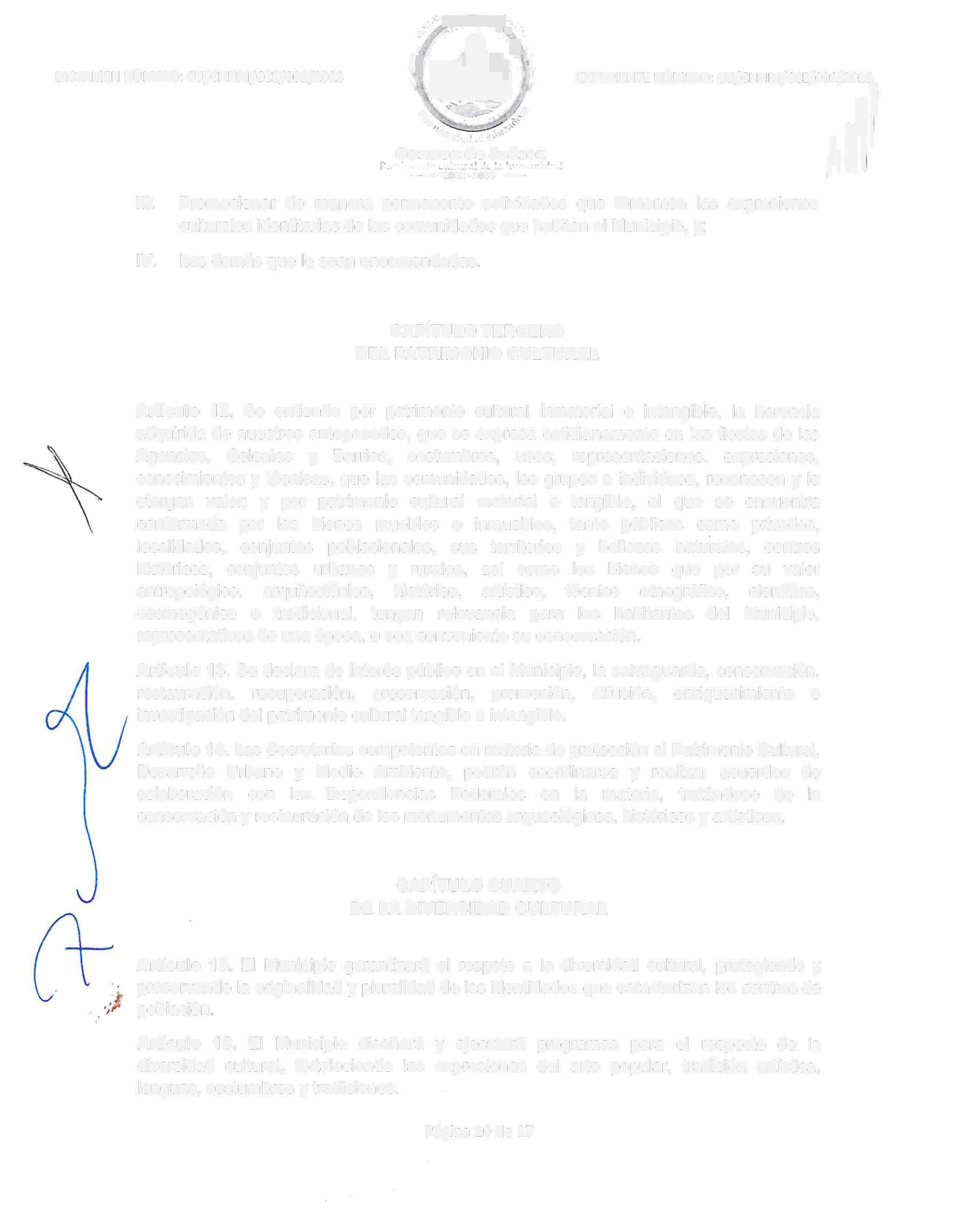 111.           Promocionar  de  manera  permanente  actividades  que  fomenten  las  expresiones culturales identitarias de las comunidades que habitan el  Municipio, y;IV.      Las demás que le sean encomendadas.CAPÍTULO  TERCERODEL PATRIMONIO  CULTURALArtículo   12.  Se  entiende  por  patrimonio  cultural  inmaterial  o  intangible,  la  herencia adquirida de nuestros antepasados, que se expresa cotidianamente en las fiestas de las Agencias, Colonias y Barrios, costumbres, usos, representaciones, expresiones, conocimientos y técnicas, que las comunidades, los grupos e individuos,  reconocen y le otorgan  valor;   y  por  patrimonio  cultural  material  o  tangible,   el   que  se  encuentra conformado   por  los   bienes  muebles  e  inmuebles,   tanto   públicos  como  privados, localidades,   conjuntos   poblacionales,   sus  territorios   y   bellezas   naturales,   centros históricos,   conjuntos   urbanos  y  rurales,   así   como   los   bienes   que   por  su  valor antropológico,  arquitectónico,  histórico,  artístico,  técnico  etnográfico,  científico, cosmogónico o tradicional, tengan relevancia para los habitantes del Municipio, representativos de una época,  o sea conveniente su conservación.Artículo  13. Se declara de interés público en el Municipio, la salvaguarda, conservación, restauración, recuperación, preservación, promoción, difusión, enriquecimiento e investigación del  patrimonio cultural tangible e intangible.Artículo  14. Las Secretarías competentes en materia de protección al Patrimonio Cultural, Desarrollo Urbano y Medio Ambiente, podrán coordinarse y realizar acuerdos de colaboración   con   las   Dependencias   Federales   en   la   materia,   tratándose   de   la conservación y restauración de los monumentos arqueológicos,  históricos y artísticos.CAPÍTULO  CUARTODE LA DIVERSIDAD  CULTURALArtículo  15.  El  Municipio garantizará el  respeto a la diversidad  cultural,  protegiendo y preservando la originalidad y pluralidad de las identidades que caracterizan los centros de población.Artículo   16.   El   Municipio  diseñará  y  ejecutará  programas  para  el  respecto  de  la diversidad  cultural,  fortaleciendo  las  expresiones  del  arte  popular,  tradición  artística, lenguas, costumbres y tradiciones.Página 10 de 17DICTAMEN  NÚMERO:  CU/CNNM/CCE/001/2023                                                                     EXPEDIENTE NÚMERO: CU/CNNM/CCE/001/2023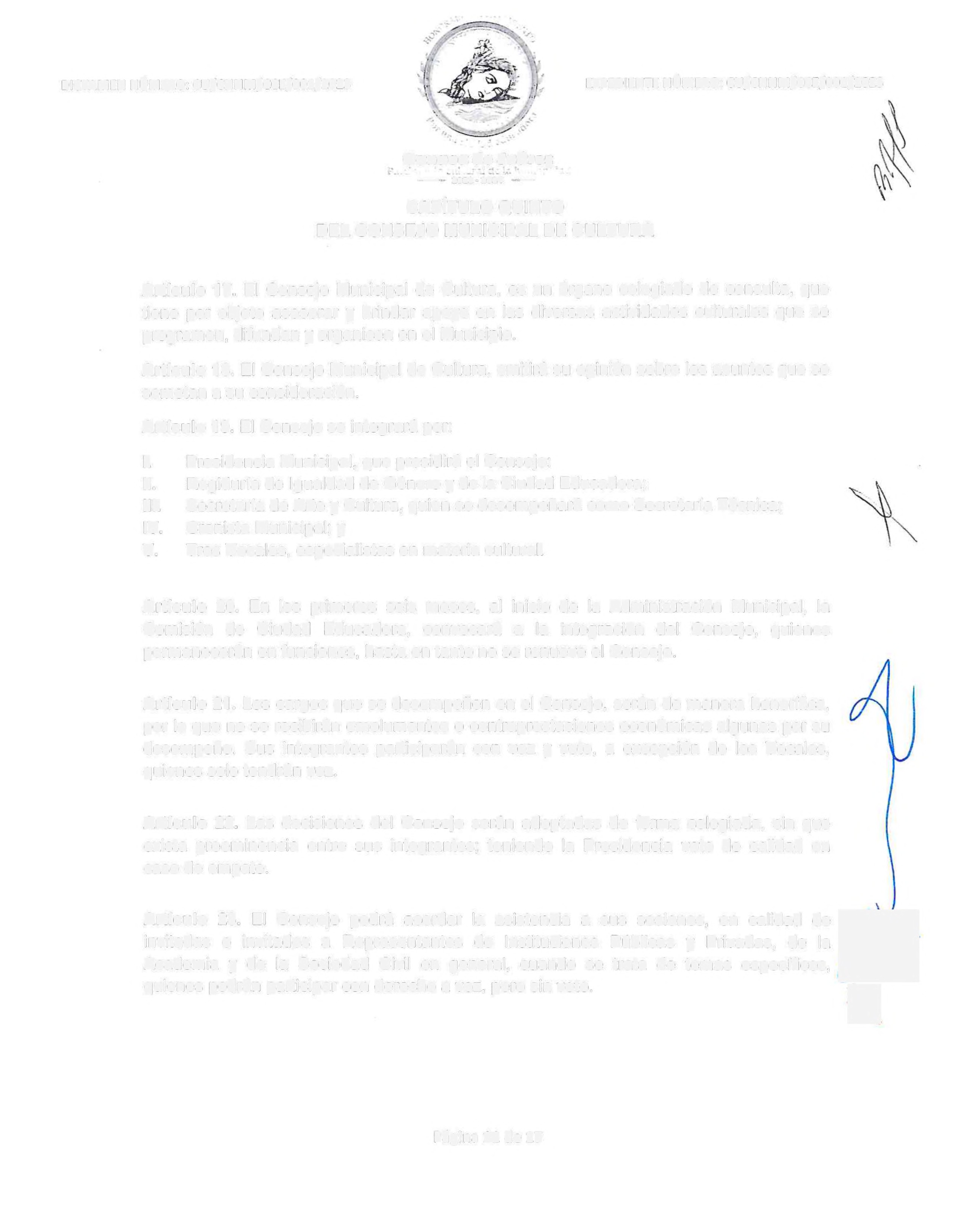 Oaxaca d,e Juáre:i;- 2022 - 2024      -CAPÍTULO  QUINTODEL CONSEJO  MUNICIPAL  DE CULTURAArtículo  17.  El  Consejo Municipal  de Cultura,  es un órgano colegiado de consulta,  que tiene por objeto asesorar y brindar apoyo en las diversas actividades culturales que se programen, difundan y organicen en el Municipio.Artículo  18. El Consejo Municipal de Cultura, emitirá su opinión sobre los asuntos que se sometan a su consideración.Artículo  19.  El Consejo se integrará por:l.           Presidencia Municipal,  que presidirá el Consejo:11.        Regiduría de Igualdad de Género y de la Ciudad Educadora;111.           Secretaría de Arte y Cultura, quien se desempeñará como Secretaría Técnica;IV.      Cronista Municipal; yV.       Tres Vocales,  especialistas en materia cultural.Artículo   20.  En los  primeros  seis  meses,  al  inicio  de  la  Administración  Municipal,  la Comisión de Ciudad Educadora, convocará a la integración del Consejo, quienes permanecerán en funciones,  hasta en tanto no se renueve el Consejo.Artículo  21. Los cargos que se desempeñen en el  Consejo,  serán de manera honorífica, por lo que no se recibirán emolumentos o contraprestaciones económicas algunas por su desempeño.  Sus integrantes  participarán  con voz y voto,  a excepción  de los  Vocales, quienes solo tendrán voz.Artículo  22.  Las decisiones del  Consejo serán adoptadas de forma colegiada,  sin que exista preeminencia  entre sus integrantes;  teniendo  la  Presidencia  voto de calidad en caso de empate.Artículo   23.   El   Consejo  podrá  acordar  la  asistencia  a  sus  sesiones,   en  calidad  de invitadas   o  invitados   a   Representantes  de  Instituciones   Públicas  y  Privadas,   de  la Academia  y de  la  Sociedad  Civil  en general,   cuando  se trata  de  temas  específicos, quienes podrán participar con derecho a voz,  pero sin voto.                                                      'Página 11 de 17DICTAMEN NÚMERO: CU/CNNM/CCE/001/2023                                                                     EXPEDIENTE  NÚMERO:  CU/CNNM/CCE/001/2023jOaxaca.de Ju.árez,) J~,- 2022 · 2024  -                      ~\CAPÍTULO  SEXTODE LAS ATRIBUCIONES DEL CONSEJOArtículo  24.  El Consejo tendrá las siguientes atribuciones:l.		Impulsar  las  políticas  públicas que fomenten las  expresiones  culturales  identitarias de las comunidades que habitan el Municipio, observando los principios de transparencia, perspectiva de género, interculturalidad, no discriminación, igualdad y lenguaje incluyente; procurando el diálogo intergeneracional y la preservación de la diversidad lingüística;11.      Aprobar el Programa Anual  Municipal de Cultura;111.           Proponer  al  Ayuntamiento   la  celebración  de  los  convenios   que  fomenten  el conocimiento de las expresiones culturales identitarias de las comunidades que habitan el  Municipio;IV.      Realizar  las   acciones   necesarias   para  el   cumplimiento   del   Programa  AnualMunicipal de Cultura;V.        Dar seguimiento a los proyectos, acciones, programas y acuerdos de colaboración entre  el  Municipio  y  los  diversos  entes  Estatales  y  Federales,  de  los  sectores público,  privado y social;VI.     Formular sugerencias  para el  cumplimiento de los programas relacionados con el conocimiento de las expresiones culturales identitarias de las comunidades que habitan el Municipio;VII.    Recibir,  analizar y dictaminar las solicitudes de las artesanas y los artesanos,  previa a la emisión de la Constancia de autenticidad  prevista en la  Fracción XV del Artículo93 del  Bando; yVIII.   Las demás que otros ordenamientos aplicables señalen.Art~~'lo  25.  Las y los  integrantes  del  Consejo,  tendrán las  atribuciones  y obligacionessi~1lentes:l.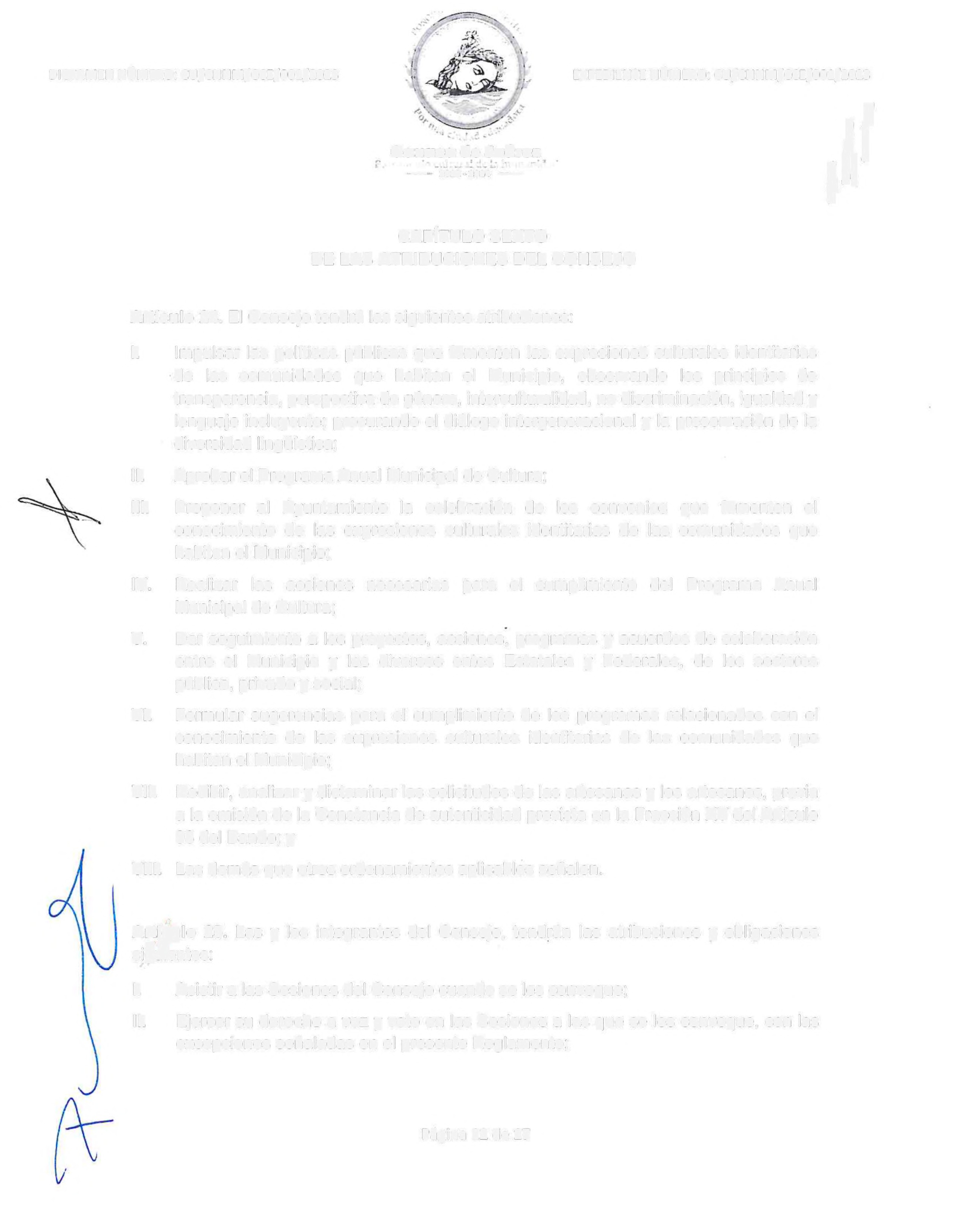 11.Asistir a las Sesiones del Consejo cuando se les convoque;Ejercer su derecho a voz y voto en las Sesiones a las que se les convoque,  con las excepciones señaladas en el presente Reglamento;Página 12 de 17DICTAMEN NÚMERO: CU/CNNM/CCE/001/2023EXPEDIENTE  NÚMERO, CU/CNNM/CCE/001/2023     ~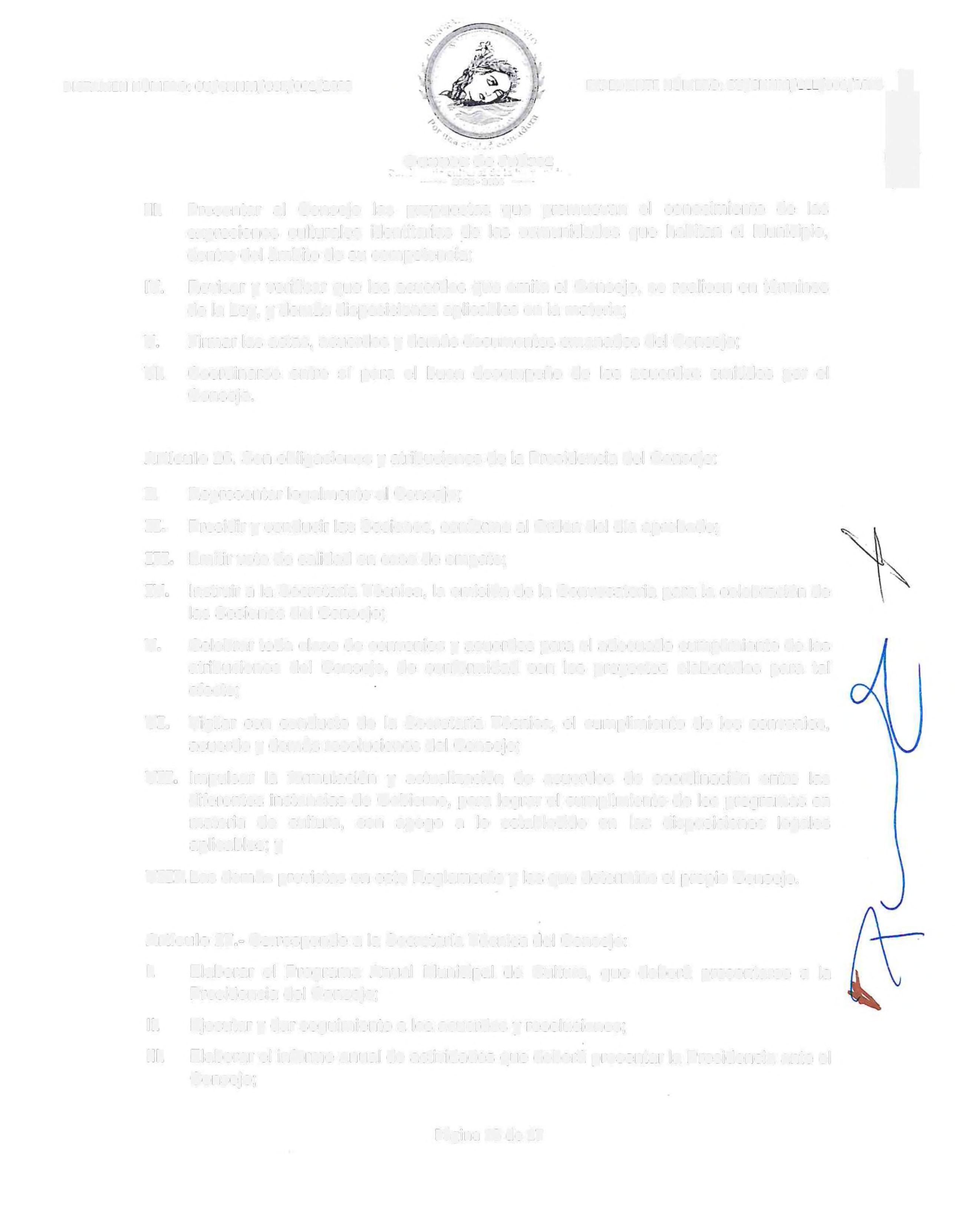 Oaxaca de JuárezArtículo 26.  Son obligaciones y atribuciones de la Presidencia del Consejo:l.        Representar legalmente al Consejo;II.     Presidir y conducir las Sesiones,  conforme al Orden del día aprobado;III.    Emitir voto de calidad en caso de empate;IV.     Instruir a la Secretaría Técnica,  la emisión de la Convocatoria  para la celebración de las Sesiones del Consejo;V.      Celebrar toda clase de convenios y acuerdos para el adecuado cumplimiento de las atribuciones  del  Consejo,  de conformidad  con los  proyectos  elaborados  para tal efecto;VI.    Vigilar con conducto  de la Secretaría Técnica,  el  cumplimiento  de los convenios, acuerdo y demás resoluciones del Consejo;VII.   Impulsar  la  formulación  y   actualización  de  acuerdos  de  coordinación  entre  las diferentes instancias de Gobierno, para lograr el cumplimiento de los programas en materia  de  cultura,  con  apego  a   lo  establecido  en  las  disposiciones   legales aplicables;  yVIII. Las demás previstas en este Reglamento y las que determine el propio Consejo.Artículo 27.- Corresponde a la Secretaría Técnica del Consejo:l.          Elaborar  el  Programa  Anual   Municipal  de  Cultura,  que  deberá  presentarse  a laPresidencia del Consejo;11.        Ejecutar y dar seguimiento a los acuerdos y resoluciones;111.           Elaborar el informe anual de actividades que deberá presentar la Presidencia ante elConsejo;Página  13 de 17DICTAMEN  NÚMERO:  CU/CNNM/CCE/001/2023                                                                     EXPEDIENTE NÚMERO: CU/CNNM/CCE/001/2023IV.v.VI.VII. VIII. IX.X. XI.~Oaxaca de JuárezlD2-2·20l4Promover la firma de convenios con Instituciones Públicas y Privadas para el cumplimiento  del   Programa  Anual  de  Cultura,  y  los  acuerdos  emanados  del Consejo;Auxiliar a la Presidencia en todos los trabajos relativos al  Consejo;Emitir  las  Convocatorias  para  las  Sesiones  del  Consejo,   previo  acuerdo  con laPresidencia;Auxiliar a la Presidencia en el desarrollo de las Sesiones del Consejo; Elaborar el Acta de cada Sesión y recabar las firmas correspondientes;Llevar el  registro de los acuerdos del  Consejo y sistematizarlos  para su seguimientoy cumplimiento;Llevar el archivo y control de los documentos del Consejo; yLas  demás  que  le   confieran  el   Consejo,   la   Presidencia  y  los   OrdenamientosJurídicos aplicables.CAPÍTULO  SÉPTIMODE LAS SESIONES  DEL CONSEJO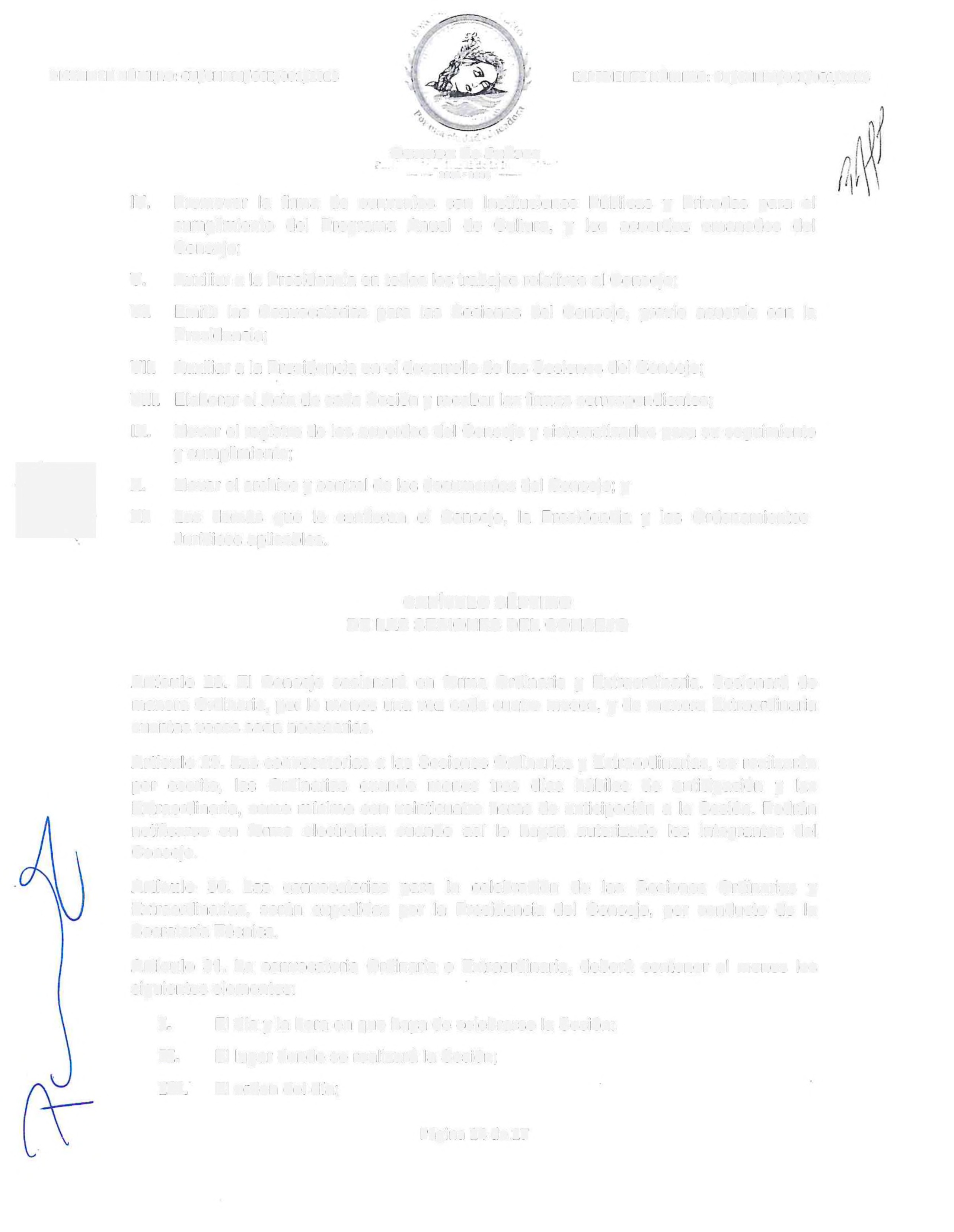 Artículo  28.  El  Consejo  sesionará  en forma  Ordinaria  y  Extraordinaria.  Sesionará  de manera Ordinaria, por lo menos una vez cada cuatro meses, y de manera Extraordinaria cuantas veces sean necesarias.Artículo  29.  Las convocatorias a las Sesiones Ordinarias y Extraordinarias, se realizarán por escrito, las Ordinarias cuando menos tres días hábiles de anticipación y las Extraordinaria, como mínimo con veinticuatro horas de anticipación a la Sesión.  Podrán notificarse  en  forma  electrónica  cuando  así  lo  hayan  autorizado  los  integrantes  del Consejo.Artículo 30. Las convocatorias para la celebración de las Sesiones Ordinarias y Extraordinarias, serán expedidas por la Presidencia del Consejo, por conducto de la Secretaría Técnica.Artículo  31.  La convocatoria  Ordinaria o Extraordinaria,  deberá contener  al  menos los siguientes elementos:I.         El día y la hora en que haya de celebrarse la Sesión: II.        El lugar donde se realizará la Sesión;III.      El orden del día;Página 14 de 17DICTAMEN  NÚMERO:  CU/CNNM/CCE/001/2023EXPEDIENTE NÚMERO: CU/CNNM/CCE/001/2023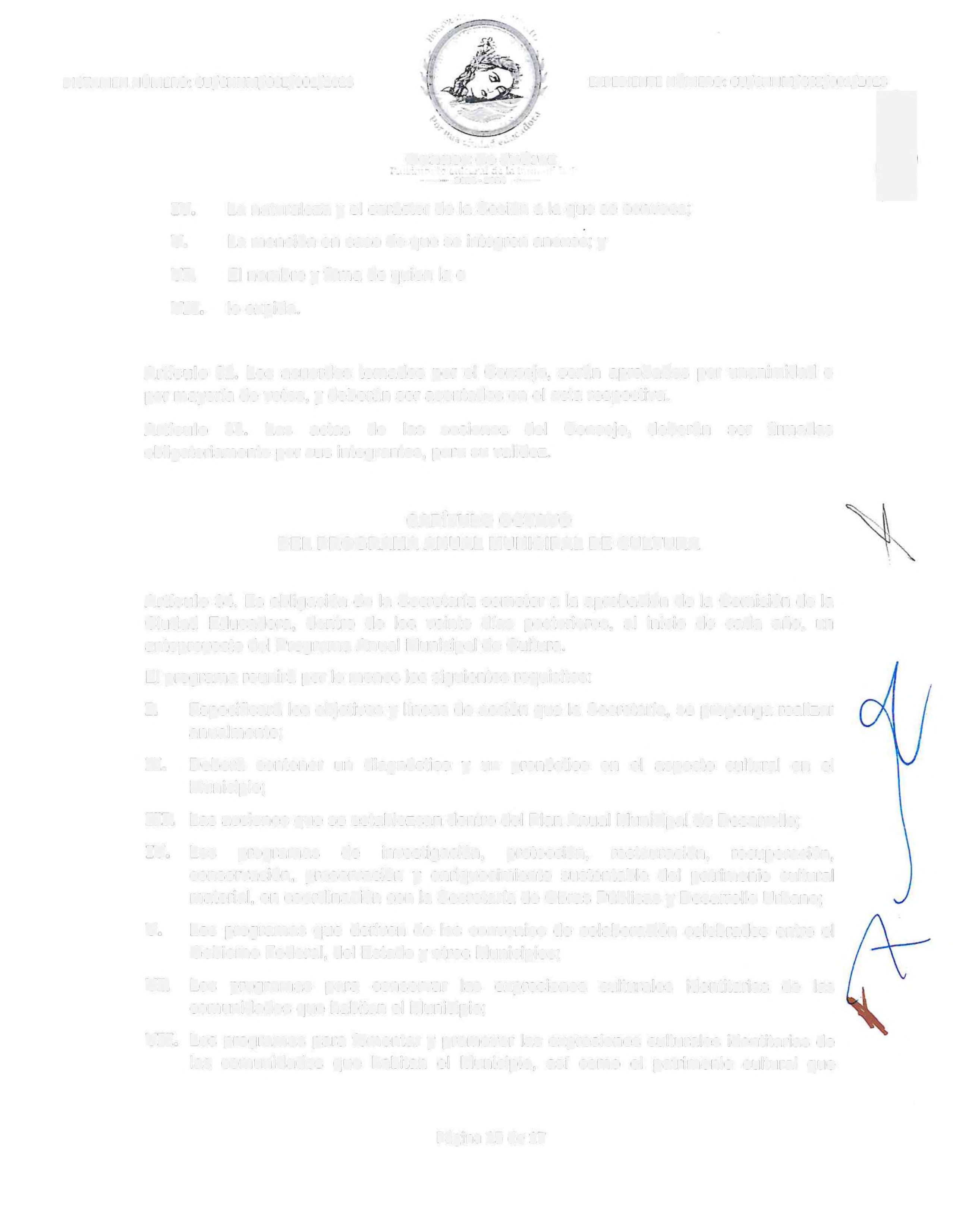 Oax.aca d.e Ju.árez- 21122 • 2Q24   --~IV.        La naturaleza y el carácter de la Sesión a la que se convoca;V.         La mención en caso de que se integren anexos; yVI.       El nombre y firma de quien la oVII.      lo expida.Artículo  32.  Los acuerdos tomados  por el  Consejo,  serán aprobados  por unanimidad o por mayoría de votos, y deberán ser asentados en el acta respectiva.Artículo    33.    Las   actas   de   las   sesiones   del   Consejo,   deberán    ser   firmadas obligatoriamente por sus integrantes,  para su validez.CAPÍTULO  OCTAVODEL PROGRAMA  ANUAL  MUNICIPAL  DE CULTURAArtículo  34.  Es obligación de la Secretaría someter a la aprobación de la Comisión de la Ciudad Educadora, dentro de los veinte días posteriores, al inicio de cada año, un anteproyecto del Programa Anual  Municipal de Cultura.El programa reunirá por lo menos los siguientes requisitos:l. 	Especificará  los objetivos y líneas de acción que la  Secretaría,  se proponga realizar anualmente;11.     Deberá  contener  un  diagnóstico   y   un  pronóstico   en  el   aspecto  cultural   en  elMunicipio;111.   Las acciones que se establezcan dentro del  Plan Anual  Municipal de Desarrollo;IV.  Los  programas  de  investigación,  protección,  restauración,  recuperación, conservación, preservación y enriquecimiento sustentable del patrimonio cultural material,  en coordinación con la Secretaría de Obras Públicas y Desarrollo Urbano;V.        Los programas que deriven  de los  convenios de colaboración  celebrados  entre elGobierno Federal, del  Estado y otros Municipios;VI.     Los  programas   para  conservar   las   expresiones   culturales   identitarias   de  las comunidades que habitan el  Municipio;VII.   Los programas para fomentar y  promover las  expresiones culturales  identitarias  de las  comunidades  que  habitan  el   Municipio,   así  como  el   patrimonio  cultural  quePágina 15 de 17DICTAMEN  NÚMERO:  CU/CNNM/CCE/001/2023Oaxaca de JuárezlOU-2024EXPEDIENTE  NÚMERO:  CU/CNNM/CCE/001/2023111/fderive  de  éstas,   entendiéndose  como  las  tradiciones,   artes  y  costumbre  de  lasAgencias,  BarricsyOoíonias del  Municipio;VIII. Los   programas   encaminados   al   reconocimiento   y   apoyo   a   los   proyectos comunitarios  derivados  de las  expresiones  culturales  identitarias de las comunidades que habitan el  Municipio; yIX.     Los  programasy  proyectos  que  eleven  el  acceso  a  la   iniciación,   formación  yconsolidación artística de ios habitantes del Municipio;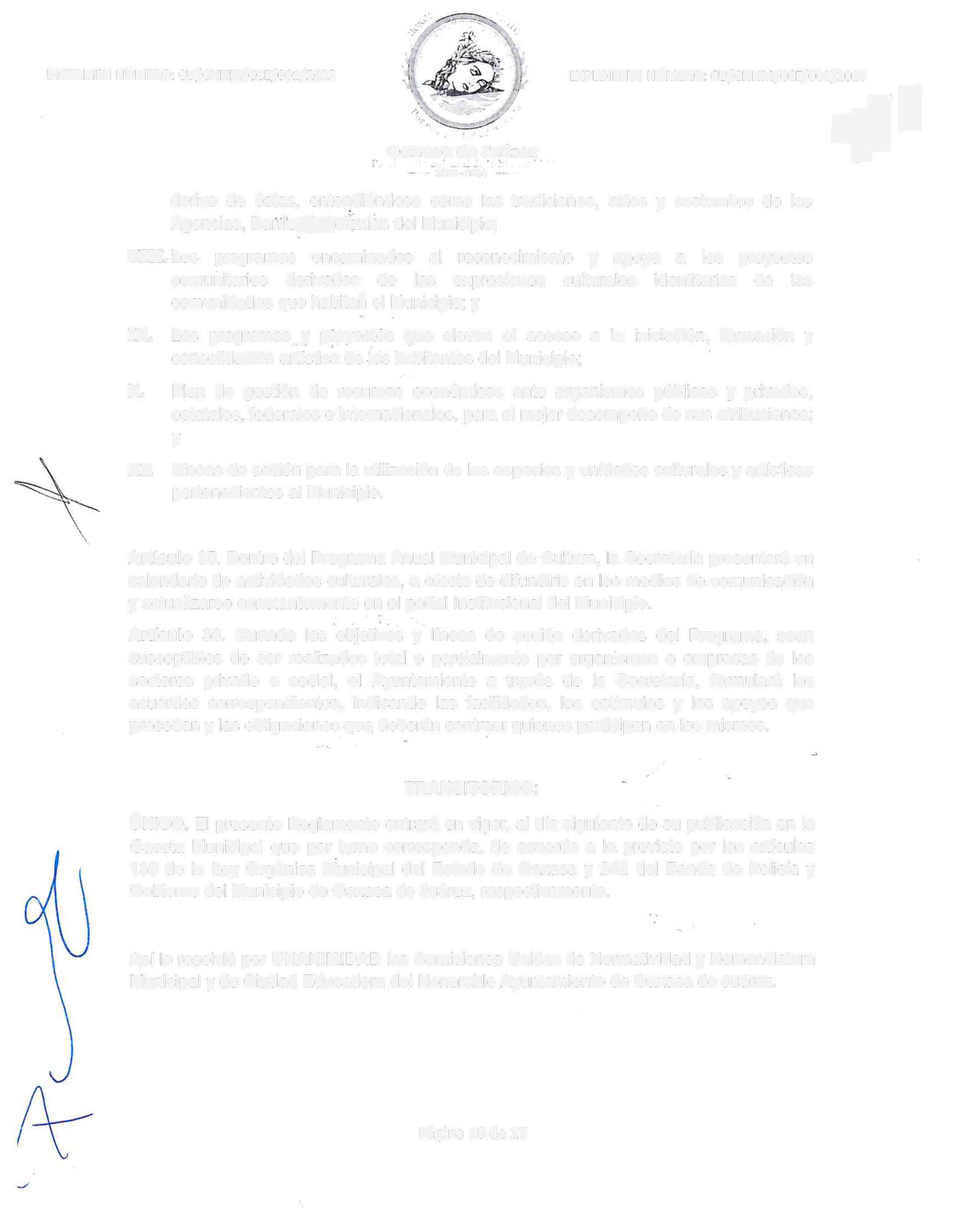 X.       Plan de  gestión  de  recursos  económicos  ante  organismos  públicos  y  privados, estatales, federales e internacionales,  para el mejor desempeño de sus atribuciones; yXI.    Líneas de acción para la utilización de los espacios y unidades culturales y artísticas pertenecientes al  Municipio.Artículo  35. Dentro del Programa Anual Municipal de Cultura, la Secretaría presentará un calendario de actividades culturales,  a efecto de difundirlo en los medios de comunicación y actualizarse constantemente en el portal  Institucional del  Municipio.Artículo   36.  Cuando  los  objetivos  y· líneas  de  acción  derivados  del  Programa,  sean susceptibles de ser realizados total  o parcialmente  por organismos  o empresas de los sectores  privado  o  social,  el  Ayuntamiento  a  través  de  la  Secretaría,  formulará  los acuerdos correspondientes, indicando las facilidades, los estímulos y los apoyos que procedan y las obligaciones que deberán contraer quienes participen en los mismos.TRANSITORIOS:ÚNICO.  El presente Reglamento entrará en vigor,  al día siguiente de su publicación  en laGaceta Municipal  que por turno corresponda,  de acuerdo a lo  previsto  por los  artículos139  de la  Ley Orgánica Municipal  del  Estado de Oaxaca y 242 del  Bando de Policía yGobierno del Municipio de Oaxaca de Juárez, respectivamente.Así lo resolvió por UNANIMIDAD  las Comisiones Unidas de Normatividad y NomenclaturaMunicipal y de Ciudad Educadora del Honorable Ayuntamiento de Oaxaca de Juárez.Página 16 de 17D ICTAM EN N ÚM ERO :  CU /C NNM /CC E/001/2023COMISIÓN  DE NORMATIVIDAD Y NOMENEXPEDIENTE  NÚMERO:  CU/CNNM/CCE/001/2023CIPALi. f.        \,ó~                                       ,l'REGU>VR(A DI BllJfUTARyPRE~IDErT,-           "'1"cia'.dad..a~~DI HOUU.TlVLDAI>C.  REN    R C. RDEZ  Lit\X~CI.ATURAMUJnclPAJ.REGIDOR  DE BIENESTAR Y DEM\lfilél~"ij.y~~cade JuórezY NOMENCLATURA MUtllllff'dPt.ntro, Oax.- 2022 • 2024   -INTEGRANTEC.  MIRNA  LÓPEZ  TORRES REGIDORA  DE  DERECHOS HUMANOS  Y ASUNTOS  INDÍGENAS~ J         IN_T_E_G_R_A_N_T_E~:;_:;::;::·:':•;¡.~B'~tC:DA~S ~~~~~- ~AVEL  RENATO  LÓPE    .  : "'  .        OYDEC.ffl'i'Rt'"REGIDOR  DE OBRAS  PÚBLICAS  T¡nsroa,coDESARROLLO URBANO  y DE Q.5tilié~~ oexcccHISTÓRICO                   de Jua1ezDri'o. cen:ro-, ocx.J.(S~\DOS··                               ~EGIDURiA ~~l~W!li .íU)~                                          C.  DEYANIRA A4.    ,                                     RA DE IGUA   DAD DE G<r.fl          -  •-E.\!,,  •~o;:"31~                                           GRANTES'lND\ J:EGUNDAc.Municl~Nfi}IC8~de Juárezotto. Centro, Oox.Por una ciudad educallora- 2022 · 202.4   -AMatAitfl~~<l. ER0~1UP~mlDAm;>éDUCADO RAMunicipio de Oaxac:1de Juáre~NTEGRANTE Dtto. Centro, Oax.- 2022-2024   -C.  JESÚS  GALGUERA GÓMEZ REGIDOR  DE  MEDIO AMBIENTE Y CAMBIO CLIMATICO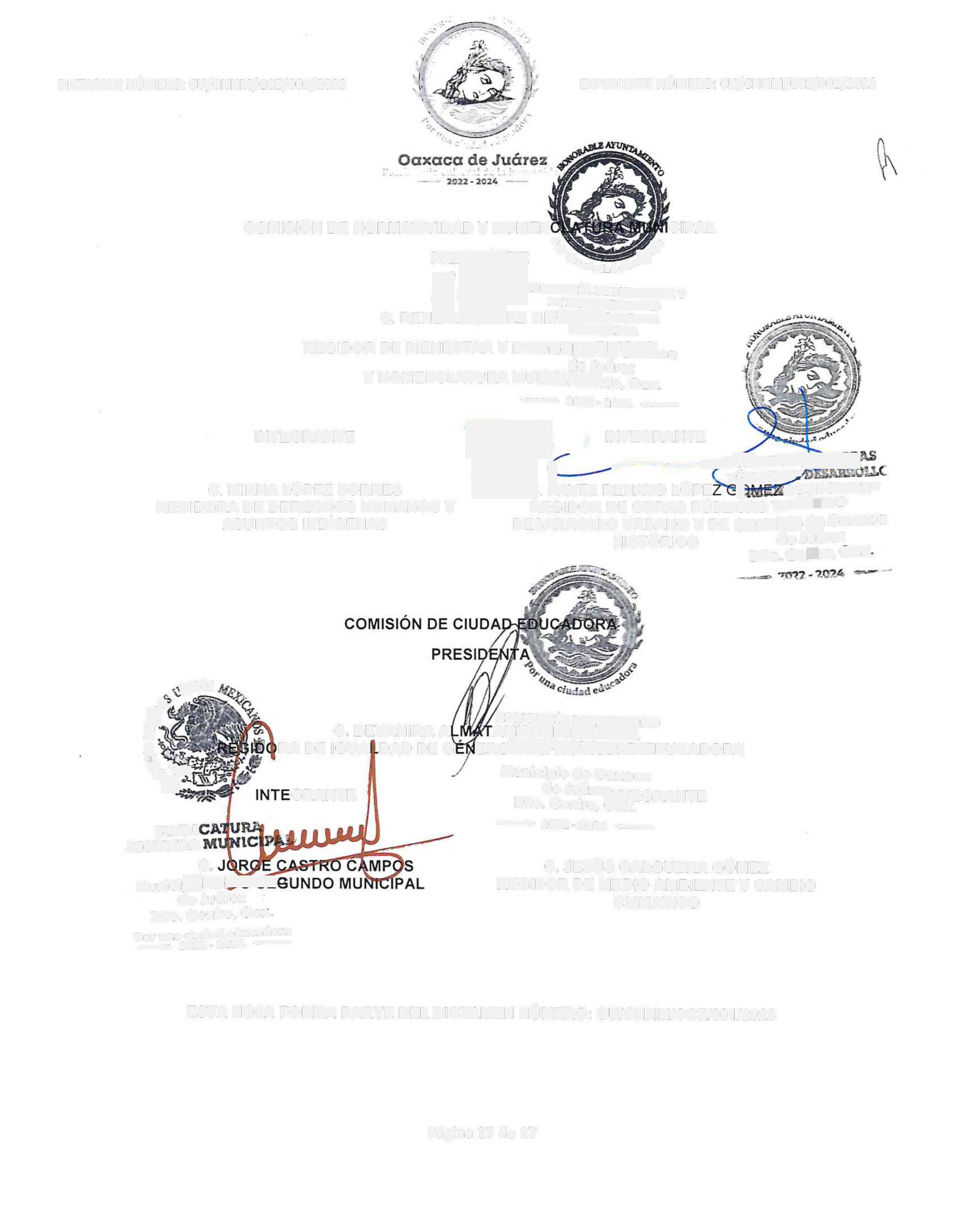 ESTA HOJA  FORMA  PARTE  DEL DICTAMEN  NÚMERO:  CU/CNNM/CCE/001/2023Página  17 de 17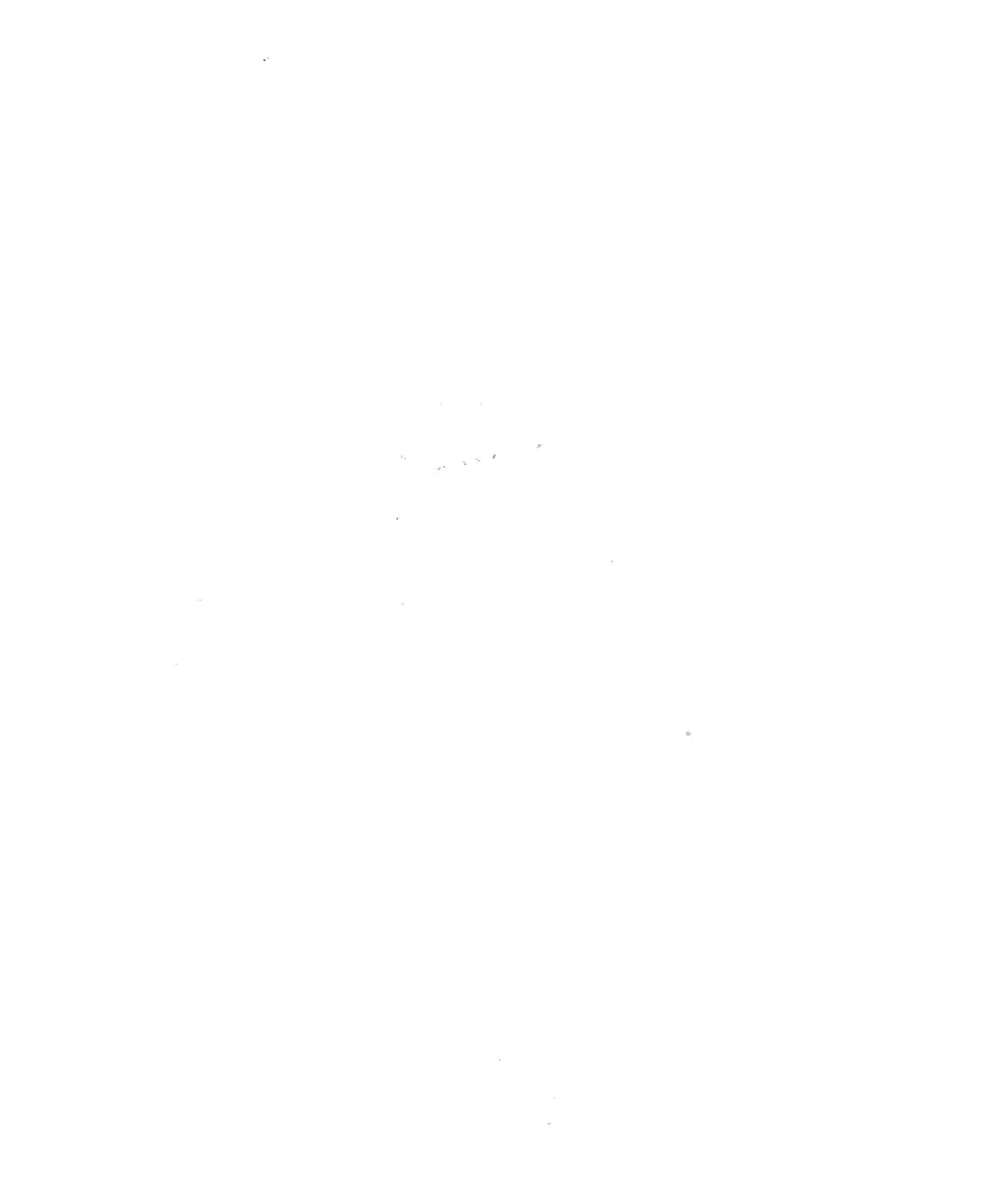 l.Promover   conjuntamente   con   la   Secretaría,    actividades   que   fomenten   el conocimiento  colectivo de las diferentes expresiones  culturales  identitarias  de las comunidades que habitan el Municipio de Oaxaca de Juárez;11.Coadyuvar  en  la   participación   de  las   actividades   artísticas  que  fomenten  elconocimiento   colectivo   de  las   expresiones   culturales   identitarias   propias  delMunicipio de Oaxaca de Juárez;111.Diseñar,   proyectar  y  ejecutar  estrategias  conjuntas  que  fomenten  el   Desarrollomunicipal  a través de la  puesta en valor de expresiones  culturales  identitarias  de.:interés local,  nacional o mundial;IV.Apoyar a la  Secretaría en su ejercicio de difusión  de las  expresiones identitarias de las  comunidades  que habitan el  Municipio,  a través de los  diferentes  medios conque disponga;111.'--   2022 · 2024  ---Presentar  al   Consejo  las   propuestas  que  promuevan  el   conocimiento   de  las~expresiones  culturales  identitarias  de las  comunidades  que  habitan  el  Municipio,dentro del ámbito de su competencia;IV.Revisar y verificar que los  acuerdos que emita el  Consejo,  se realicen en términosde la Ley, y demás disposiciones aplicables en la materia;V.Firmar las actas,  acuerdos y demás documentos emanados del Consejo;VI.Coordinarse  entre  sí  para  el  buen desempeño  de  los  acuerdos  emitidos  por elConsejo.